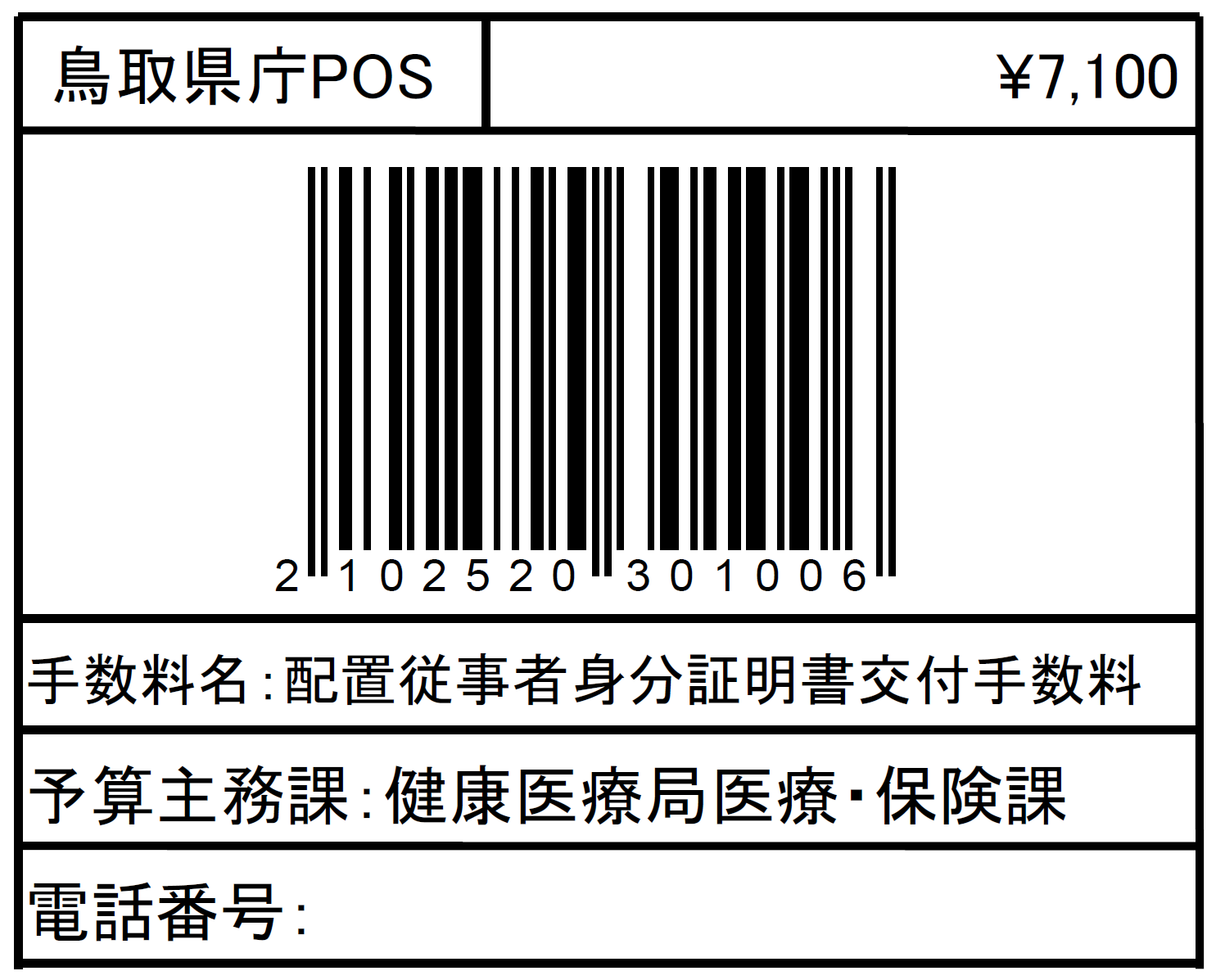 様式第八十四（第百五十七条関係）配置従事者身分証明書交付申請書上記により、配置従事者身分証明書の交付を申請します。年　　　月　　　日　住　　所氏　　名　　　　　　　　　　　　　　年　　　月　　　日　生鳥取県知事　　殿配　　置販売業者氏　　　　名配　　置販売業者住　　　　所配　　置販売業者許可番号及び年月日備　　　　　　　　　考備　　　　　　　　　考